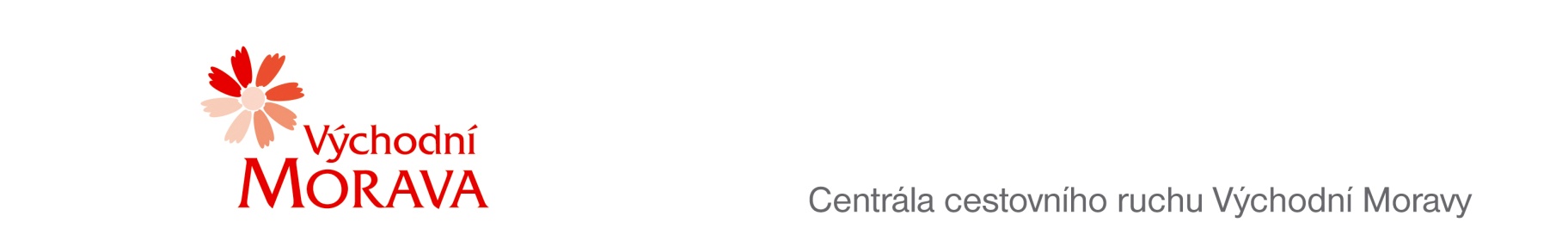 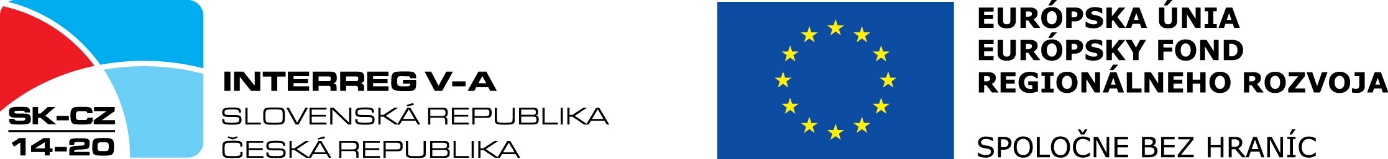 NAŠE ZNAČKA:	CCR/044/2019VYŘIZUJE:	Iveta MahdalováTEL.:		E-MAIL:	ZLÍN DNE:	21.6.2019Objednávka č. CCR/044/2019Objednáváme u Vás podle platných zákonných směrnic o odběru, dodávce zboží a službách následující.Online kampaň na idnes.cz. Termíny realizace červenec - srpen 2019. Podrobná specifikace uvedena v příloze objednávky.Smluvní cena poskytnutých služeb 157300,- Kč  včetně DPHFakturační údaje:	Centrála cestovního ruchu Východní Moravy, o.p.s.			J. A. Bati 5520, 761 90 Zlín			IČ: 27744485Bankovní spojení: Česká spořitelna, a.s.Číslo účtu: 			Nejsme plátci DPH.S pozdravem…………………………………..Mgr. Petra PsotkováŘeditelkaRealizace v rámci projektu Kulturní a historické dědictví jako základní atribut národního uvědomění, číslo projektu: 304021C926